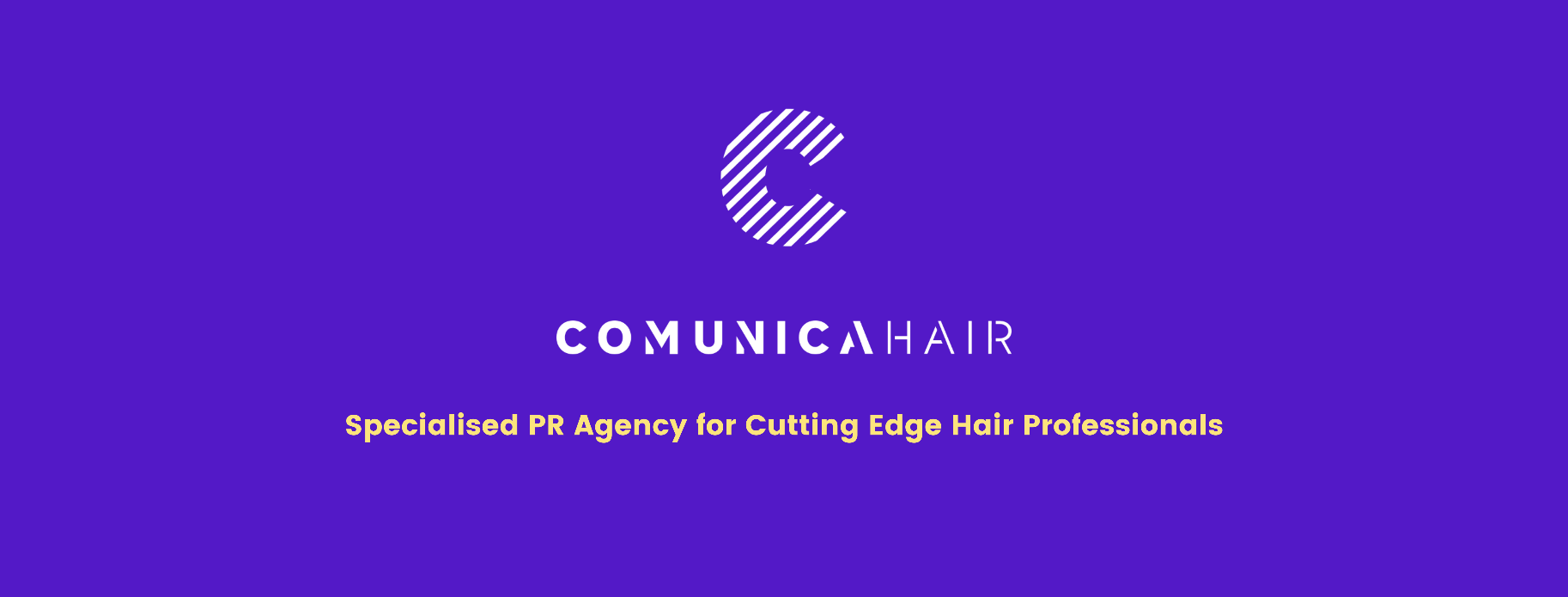 Para más información, por favor contacta con Marta de Paco móvil o         +34 670 780 664 y por email 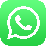 press@comunicahair.comImportante: Estas imágenes solo están disponibles para contenido editorial y redes sociales.Los créditos deben ser incluidos.Se espera la notificación de su publicación.LIDIA RIAL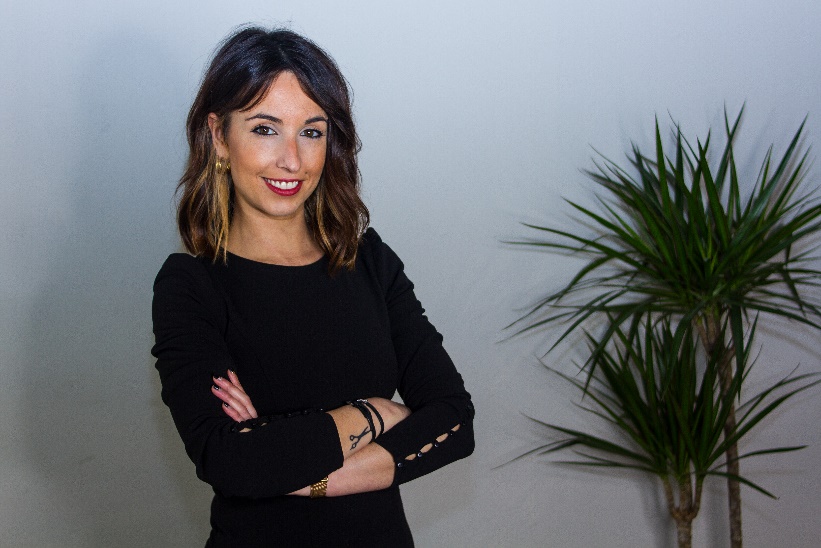 WOMEN’S FLAT Collection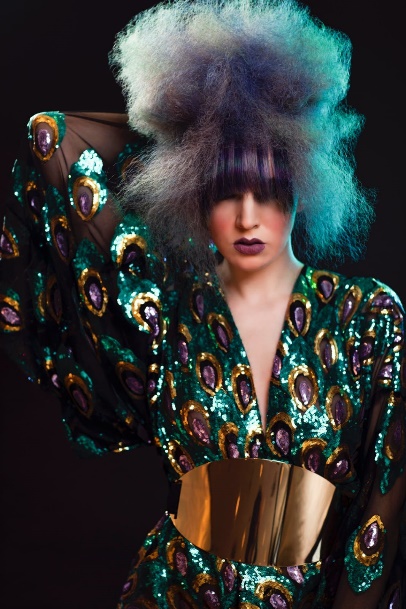 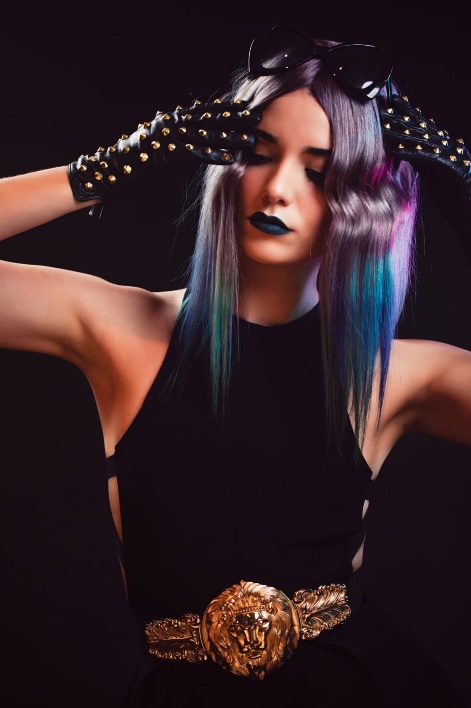 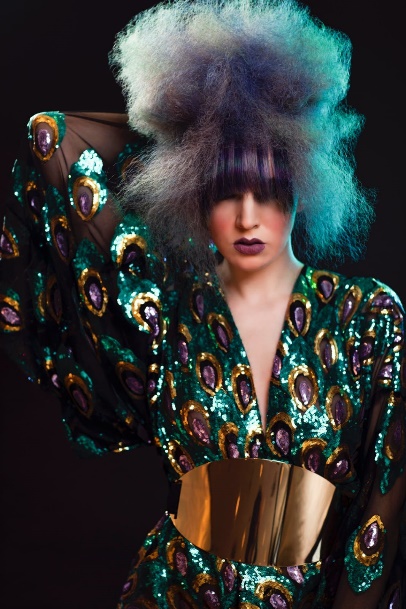 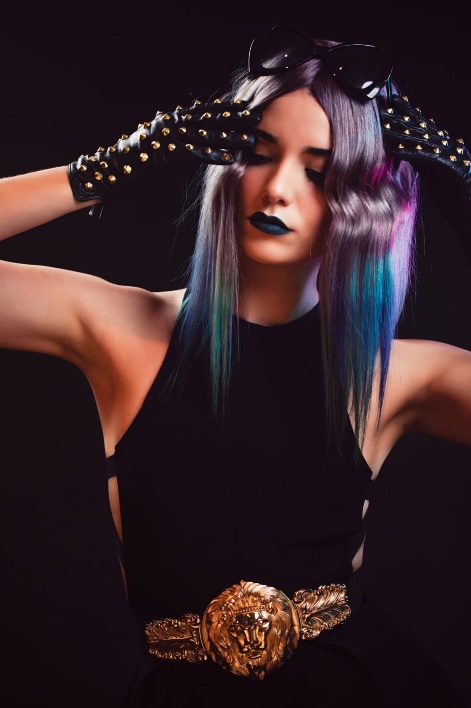 Peluquería: Lidia Rial @lyestiloFotografía: Irene Suárez @_irenesuarez_Retouche: Irene Suárez @_irenesuarez_Maquillaje: Aduho Avilés @aduho_avilesEstilismo: Lyestilo @lyestiloDiseñadores: Lyestilo @lyestiloShooting Life @shootinglife.esModelos: Andrea González @andreagonzalezfernandezAnaïs Np @anaisnpSara Naveiro @saritanaveiroProductos: Redken @redkenRevlon Professional @revlonprofessional_esLIDIA RIALWOMEN’S FLAT Collection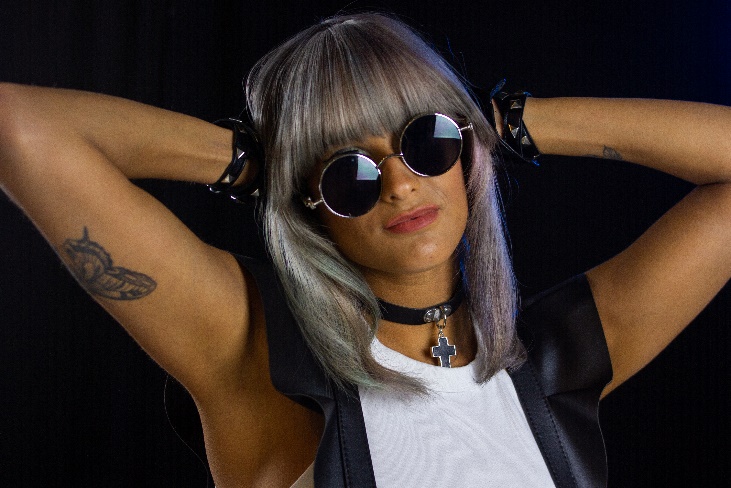 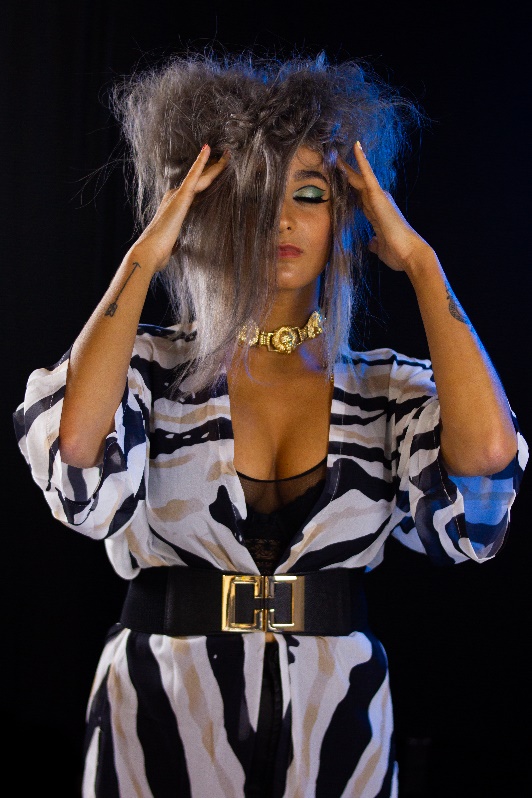 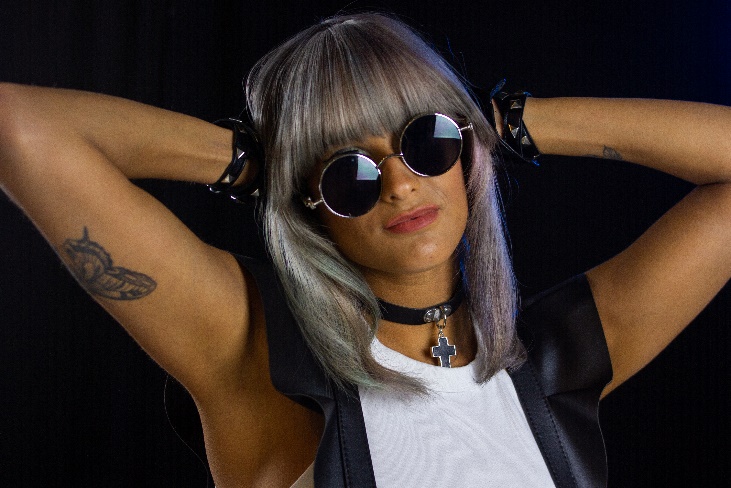 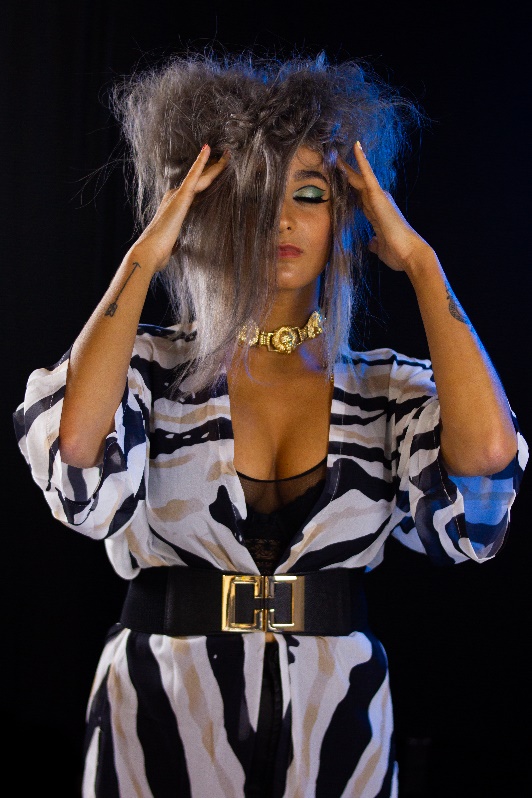 Peluquería: Lidia Rial @lyestiloAsistente Peluquería: Yolanda Núñez @yoli.dani.7 y Lourdes LópezFotografía & Retouche: Sergio GonzálezMaquillaje: Lyestilo @lyestiloEstilismo: Lyestilo @lyestiloDiseñadores: Lyestilo @lyestiloShooting Life @shootinglife.esModelos: Andrea González @andreagonzalezfernandezAnaïs Np @anaisnpSara Naveiro @saritanaveiroProductos: Redken @redkenRevlon Professional @revlonprofessional_esLIDIA RIALWOMEN’S FLAT CollectionRecibimos estímulos muy atrayentes desde lugares remotos y ese exotismo lo incorporamos a nuestra imagen, mezclándolo con elementos de nuestra cultura. En esta colección lo oriental toma un nuevo cuerpo cuando convive con la estética rupturista de los setenta, demostrando que el mundo entero forma parte de nosotros. Son looks eclécticos que presentan una nueva modernidad inspiradora y en continua transformación.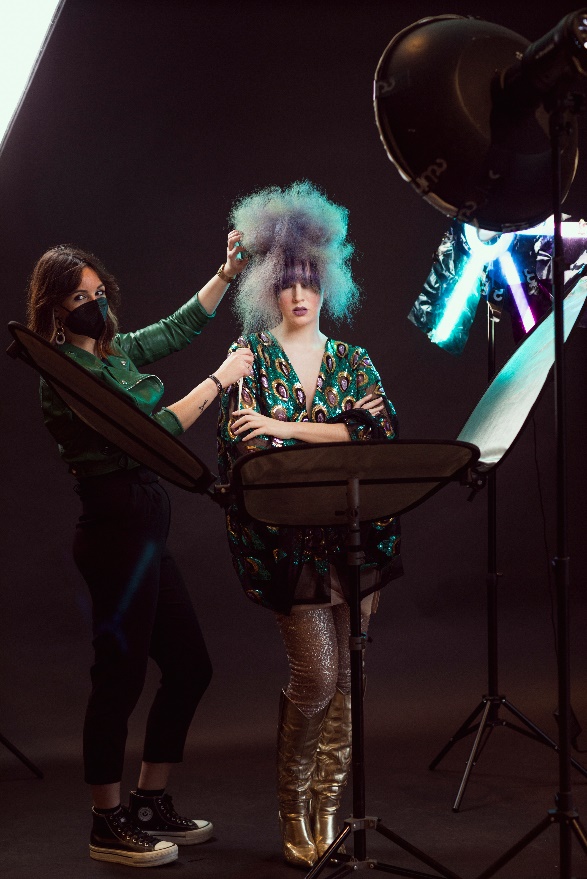 Todo un proceso de investigación que partió de una formación, Shootinglive, y que culminó con la creación de esta colección que completaron en el salón y para la que reutilizaron la misma peluca. Este trabajo ha sido su primer shooting, un punto de partida creativo, para otros proyectos que ya están en curso.